Dieses Formblatt ist vor Ort für jedes begutachtete Referenzmaterial vom Fachbegutachter /- experten auszufüllen.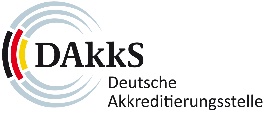 Nachweisblatt zur Begutachtung der Herstellung von Referenzmaterialien (Z)RMNachweisblatt zur Begutachtung der Herstellung von Referenzmaterialien (Z)RMNachweisblatt zur Begutachtung der Herstellung von Referenzmaterialien (Z)RMNachweisblatt zur Begutachtung der Herstellung von Referenzmaterialien (Z)RMAktenzeichen:Ggf. Standort:Aktenzeichen:Verfahrensnummer / PhaseGgf. Standort:Lfd. Blatt-Nr.:vonNachweisblätternPrüfung der Kompetenz eines Referenzmaterialherstellers (RM-Herstellers) 
an Hand ausgewählter Referenzmaterialien (Z)RMPrüfung der Kompetenz eines Referenzmaterialherstellers (RM-Herstellers) 
an Hand ausgewählter Referenzmaterialien (Z)RMPrüfung der Kompetenz eines Referenzmaterialherstellers (RM-Herstellers) 
an Hand ausgewählter Referenzmaterialien (Z)RMPrüfung der Kompetenz eines Referenzmaterialherstellers (RM-Herstellers) 
an Hand ausgewählter Referenzmaterialien (Z)RMPrüfung der Kompetenz eines Referenzmaterialherstellers (RM-Herstellers) 
an Hand ausgewählter Referenzmaterialien (Z)RMPrüfung der Kompetenz eines Referenzmaterialherstellers (RM-Herstellers) 
an Hand ausgewählter Referenzmaterialien (Z)RMPrüfung der Kompetenz eines Referenzmaterialherstellers (RM-Herstellers) 
an Hand ausgewählter Referenzmaterialien (Z)RMPrüfung der Kompetenz eines Referenzmaterialherstellers (RM-Herstellers) 
an Hand ausgewählter Referenzmaterialien (Z)RMPrüfung der Kompetenz eines Referenzmaterialherstellers (RM-Herstellers) 
an Hand ausgewählter Referenzmaterialien (Z)RMPrüfung der Kompetenz eines Referenzmaterialherstellers (RM-Herstellers) 
an Hand ausgewählter Referenzmaterialien (Z)RMBezeichnung des begutachteten (Z)RM:RM	RM	Bezeichnung des begutachteten (Z)RM:ZRM	ZRM	Welche Teile der Herstellung des (Z)RM werden im Unterauftrag vergeben? (ggf. FO-NWB_RM_UAN ausfüllen)Welche Teile der Herstellung des (Z)RM werden im Unterauftrag vergeben? (ggf. FO-NWB_RM_UAN ausfüllen)Welche Teile der Herstellung des (Z)RM werden im Unterauftrag vergeben? (ggf. FO-NWB_RM_UAN ausfüllen)Welche Teile der Herstellung des (Z)RM werden im Unterauftrag vergeben? (ggf. FO-NWB_RM_UAN ausfüllen)Welche Teile der Herstellung des (Z)RM werden im Unterauftrag vergeben? (ggf. FO-NWB_RM_UAN ausfüllen)Welche Teile der Herstellung des (Z)RM werden im Unterauftrag vergeben? (ggf. FO-NWB_RM_UAN ausfüllen)Welche Teile der Herstellung des (Z)RM werden im Unterauftrag vergeben? (ggf. FO-NWB_RM_UAN ausfüllen)Welche Teile der Herstellung des (Z)RM werden im Unterauftrag vergeben? (ggf. FO-NWB_RM_UAN ausfüllen)Welche Teile der Herstellung des (Z)RM werden im Unterauftrag vergeben? (ggf. FO-NWB_RM_UAN ausfüllen)Welche Teile der Herstellung des (Z)RM werden im Unterauftrag vergeben? (ggf. FO-NWB_RM_UAN ausfüllen)Art des (Z)RM:QualitativQuantitativEinzelsubstanz, -parameter, -organismusEinzelsubstanz, -parameter, -organismusLösung verschiedener SubstanzenLösung verschiedener SubstanzenMatrix (Z)RMMatrix (Z)RMMatrix/Produkt:Merkmalswerte des RMBefugtes Personal:Befragtes Personal:Begutachtung der Herstellung eines (Z)RMBegutachtung der Herstellung eines (Z)RMWelche Teile der Herstellung des (Z)RM wurden vor Ort begutachtet? 
Bitte beschreiben und bewerten!7.2 + 7.3 Produktionsplanung und -kontrolle7.2 + 7.3 Produktionsplanung und -kontrolleBewertungBewertungBewertungBewertung7.2 + 7.3 Produktionsplanung und -kontrolle7.2 + 7.3 Produktionsplanung und -kontrolle123A7.2 + 7.3 Produktionsplanung und -kontrolle7.2 + 7.3 Produktionsplanung und -kontrolle7.2  Planung vom RM-Hersteller durchgeführt und sind detaillierte Planungsunterlagen entsprechend 
7.2.3 der DIN EN ISO 17034 vorhanden?
Arbeiten von UA berücksichtigt?7.3 Produktionsplan bestätigt bzw. Abweichungen dokumentiert und genehmigt?7.4 – 7.16 Herstellung des (Z)RM7.4 – 7.16 Herstellung des (Z)RM7.4 – 7.16 Herstellung des (Z)RMBewertung1Bewertung1Bewertung1Bewertung17.4 – 7.16 Herstellung des (Z)RM7.4 – 7.16 Herstellung des (Z)RM7.4 – 7.16 Herstellung des (Z)RM123A27.4 – 7.16 Herstellung des (Z)RM7.4 – 7.16 Herstellung des (Z)RM7.4 – 7.16 Herstellung des (Z)RM7.4.1 Wie wird die Integrität und Kontaminationsfreiheit des Materials 
bei der Herstellung sichergestellt?7.4.2 ff Kennzeichnung, Verpackung, Lagerung geeignet?7.5 Sind die Verfahren zur Materialverarbeitung für den Verwendungszweck geeignet?7.6 + 7.7 +7.9 
Anforderungen der DIN EN ISO/IEC 17025 erfüllt?Prüf- und Kalibrierverfahren (NWB PL)MesseinrichtungenMetrologische Rückführung (ZRM)Die verwendeten Verfahren sind akkreditiert.7.6 + 7.7 +7.9 
Anforderungen der DIN EN ISO/IEC 17025 erfüllt?Prüf- und Kalibrierverfahren (NWB PL)MesseinrichtungenMetrologische Rückführung (ZRM)7.6 + 7.10.3 Ist die Genauigkeit der Verfahren für den Verwendungszweck des (Z)RM geeignet? 7.8 Wie sind die Datenintegrität, 
-sicherheit und die Richtigkeit der Berechnungen sichergestellt?7.10 Wie wird die Homogenität der Proben bewertet?7.11 Untersuchungen zur Stabilität ausreichend?Kurzzeit (Stress)Langzeit (Lagerung)MonitoringAngabe im Zertifikat plausibel7.12.3 Welche Charakterisierungs-strategie für die Merkmale wurde verwendet?Auswahlfeld mit den Charakterisierungsstrategien:	Einzelnes Referenzprüfverfahren in einem Labor	Mehrere Prüfverfahren in einem od. mehreren kompetenten Laboren	Netzwerk von Laboren 	Übertragung von Werten von RM auf Kandidaten RM	Masse und Volumen der Bestandteile	Andere Strategie (Bitte beschreiben)Auswahlfeld mit den Charakterisierungsstrategien:	Einzelnes Referenzprüfverfahren in einem Labor	Mehrere Prüfverfahren in einem od. mehreren kompetenten Laboren	Netzwerk von Laboren 	Übertragung von Werten von RM auf Kandidaten RM	Masse und Volumen der Bestandteile	Andere Strategie (Bitte beschreiben)Auswahlfeld mit den Charakterisierungsstrategien:	Einzelnes Referenzprüfverfahren in einem Labor	Mehrere Prüfverfahren in einem od. mehreren kompetenten Laboren	Netzwerk von Laboren 	Übertragung von Werten von RM auf Kandidaten RM	Masse und Volumen der Bestandteile	Andere Strategie (Bitte beschreiben)Auswahlfeld mit den Charakterisierungsstrategien:	Einzelnes Referenzprüfverfahren in einem Labor	Mehrere Prüfverfahren in einem od. mehreren kompetenten Laboren	Netzwerk von Laboren 	Übertragung von Werten von RM auf Kandidaten RM	Masse und Volumen der Bestandteile	Andere Strategie (Bitte beschreiben)Auswahlfeld mit den Charakterisierungsstrategien:	Einzelnes Referenzprüfverfahren in einem Labor	Mehrere Prüfverfahren in einem od. mehreren kompetenten Laboren	Netzwerk von Laboren 	Übertragung von Werten von RM auf Kandidaten RM	Masse und Volumen der Bestandteile	Andere Strategie (Bitte beschreiben)Auswahlfeld mit den Charakterisierungsstrategien:	Einzelnes Referenzprüfverfahren in einem Labor	Mehrere Prüfverfahren in einem od. mehreren kompetenten Laboren	Netzwerk von Laboren 	Übertragung von Werten von RM auf Kandidaten RM	Masse und Volumen der Bestandteile	Andere Strategie (Bitte beschreiben)7.12.4a Ist ein Messplan dokumentiert?7.13.1 Ist das Verfahren zur Zuweisung von Merkmalswerten angemessen? 7.13.4 Wie wird der Ausschluss von Ausreissern begründet? 
(ggf. zusammen mit FB stat)7.13.5+6 Sind bei ZRM alle Unsicherheitsbeiträge berücksichtigt?7.14.2+3 Enthält die (ZRM) Dokumentation die in 
DIN EN ISO 17034 geforderten Inhalte?Kompetenz des Personals - GesamtbewertungKompetenz des Personals - GesamtbewertungBewertung1Bewertung1Bewertung1Bewertung1Kompetenz des Personals - GesamtbewertungKompetenz des Personals - Gesamtbewertung123A2Kompetenz des Personals - GesamtbewertungKompetenz des Personals - GesamtbewertungIst das befragte Personal kompetent?Kenntnisse der ProduktKenntnisse der PrüfverfahrensKenntnisse der Anforderungen der DIN EN ISO 17034Unterschrift:Unterschrift:Ort:Datum:gez. (Name)